КАРАР                                                                                                  ПОСТАНОВЛЕНИЕ№ 43                                                                                        от  02 июня 2017 г.Башкортостан Республикаhы Ишембай районы муниципаль районы Һайран  ауыл советы ауыл биләмәhе хакимиәте 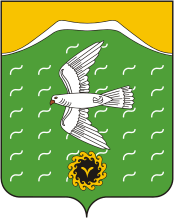 Администрация сельского поселения Сайрановский сельсовет муниципального района Ишимбайский район Республики БашкортостанТөньяҡ  урамы, 4,Яңы  Әптек  ауылы, Ишембай районы, Башкортостан Республикаһы453222Тел.; 8(34794) 72-631, факс 72-631.Е-mail: sairansp@rambler.ru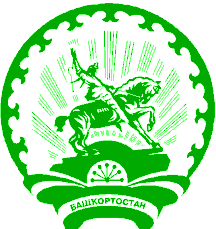 ул. Северная, 4,с.Новоаптиково, Ишимбайский район, Республика Башкортостан453222Тел.; 8(34794) 72-631, факс 72-631.Е-mail: sairansp@rambler.ru 	Об утверждении программы «Развитие муниципальной службы  в сельском поселении Сайрановский сельсовет муниципального района Ишимбайский район Республики Башкортостан на 2017 – 2019 годы»В целях развития муниципальной службы в сельском поселении Сайрановский сельсовет муниципального района Ишимбайский район Республики Башкортостан, руководствуясь Федеральным законом Российской Федерации от 02.03.2007 г. № 25-ФЗ «О муниципальной службе в Российской Федерации», Законом Республики Башкортостан от 16.07.2007 г. №453-з «О муниципальной службе в Республике Башкортостан», Уставом сельского поселения Байгузинский сельсовет муниципального района Ишимбайский район Республики Башкортостанп о с т а н о в л я ю: 1. Утвердить прилагаемую программу «Развитие муниципальной службы в сельском поселении Сайрановский сельсовет муниципального района Ишимбайский район Республики Башкортостан 2017– 2019 годы» (далее – Программа).        2. Осуществлять финансирование расходов на реализацию данной программы в 2017-2019 годах в пределах средств утвержденных бюджетом сельского поселения на эти цели с привлечением средств бюджета Республики Башкортостан.        3. Контроль за выполнением настоящего постановления оставляю за собой.         4. Постановление вступает в силу со дня его официального обнародования. И о главы администрации                                                          А.А.ТимиргалинПАСПОРТ ПРОГРАММЫ1. ОСНОВАНИЕ ДЛЯ РАЗРАБОТКИ ПРОГРАММЫ1. Федеральный закон от 02.03.2007 г. № 25-ФЗ "О муниципальной службе в Российской Федерации".2. Федеральный закон от 06.10.2003 г. № 131-ФЗ "Об общих принципах организации местного самоуправления в Российской Федерации".3. Федеральный закон от 27.07.2004 г. № 79-ФЗ "О государственной гражданской службе Российской Федерации".4. Закон Республики Башкортостан от 16.07.2007 г. №453-з «О муниципальной службе в Республике Башкортостан» ПРОГРАММАразвития муниципальной службы в   сельском поселении Сайрановский сельсовет муниципального районаИшимбайский район Республики Башкортостанна 2017-2019 годы Повышение эффективности управления социально-экономическим развитием сельского поселения Сайрановский сельсовет муниципального района      Ишимбайский район Республики Башкортостан в условиях осуществляемых реформ возможно только при наличии высокопрофессиональных кадров в органах муниципальной власти. От того, насколько эффективно действуют органы муниципальной власти, во многом зависит доверие населения к власти в целом, ее успех и эффективность.Осуществление органами муниципальной власти своих полномочий и функций определяется, прежде всего, тремя факторами:- состоянием системы органов муниципальной власти, их функционально-должностной структуры;- состоянием кадрового состава и, прежде всего, профессионализмом работников органов муниципальной власти;- наличием инструментов и способов взаимодействия населения муниципального образования и органов муниципальной власти.В основных направлениях формирования и развития кадрового потенциала органов муниципальной власти необходимо выделить четыре основных блока стратегии кадровой политики:- управление профессиональной деятельностью кадров муниципальной службы;- правовое обеспечение профессиональной деятельности муниципальной службы;- управление подготовкой кадров муниципальной службы;- формирование корпоративной культуры профессиональной деятельности муниципальной службы как особой сферы в системе общественного разделения труда.В сфере кадрового обеспечения муниципальной службы в сельском поселении выделяется несколько проблем, решение которых необходимо для достижения ощутимых результатов:- отсутствием единой системы подбора кадров на муниципальную службу;- необходимостью значительного обновления профессиональных знаний муниципальных служащих в связи с изменением содержания и условий осуществления функций муниципального управления;- отсутствием системы оценки профессиональной деятельности и качества работы муниципальных служащих;- становлением системы работы с резервом кадров как основным источником обновления и пополнения кадров.Законом Республики Башкортостан от 16.07.2007 г. №453-з «О муниципальной службе в Республике Башкортостан» установлено, развитие муниципальной службы обеспечивается муниципальными программами развития муниципальной службы и программами развития муниципальной службы Республики Башкортостан, финансируемыми соответственно за счет средств местных бюджетов и бюджета Республики Башкортостан.Целями и задачами Программы являются:-   повышение качества и доступности муниципальных услуг;- целенаправленное профессиональное развитие муниципальных служащих;- разработка и принятие решений Совета сельского поселения, постановлений и распоряжений администрации сельского поселения по вопросам правового регулирования и совершенствования прохождения муниципальной службы;- совершенствование координации кадровой работы и управления персоналом в администрации муниципального образования;- повышение профессиональной заинтересованности муниципальных служащих в длительном прохождении муниципальной службы путем совершенствования общего психологического и мотивационного фактора;- создание системы оценки эффективности выполнения муниципальными служащими возложенных должностных обязанностей;- разработка целостной системы контроля за профессиональной деятельностью муниципального служащего;- формирование в обществе привлекательного образа муниципального служащего, мотивация молодежи к выбору данной профессии;- обеспечение стабильности кадрового состава и оптимизации численности администрации муниципального образования;- совершенствование базы информационного и аналитического обеспечения кадровых процессов;- изучение, обобщение и распространение передового отечественного и зарубежного опыта по вопросам управления персоналом и организации муниципальной службы.Ожидаемые результаты реализации программы- формирование эффективного кадрового потенциала и кадрового резерва муниципальных служащих, совершенствование их знаний и умений;- качественное информационно-аналитическое обеспечение кадровых процессов;- совершенствование и создание нормативно-правовой и методической базы, обеспечивающей дальнейшее развитие и эффективную деятельность кадровой работы;- единое управление муниципальной службой.                     Полученные результаты будут способствовать: - повышению престижа муниципальной службы за счет роста профессионализма и компетентности муниципальных служащих;- рациональному использованию интеллектуального потенциала муниципальных служащих;- исключению дублирования функций, внедрению норм и нововведений, соответствующих требованиям времени, формированию у муниципальных служащих мотивации к повышению результативности профессиональной деятельности;- упорядочению деятельности по подбору и расстановке кадров, обоснованному сокращению численности муниципальных служащих администрации;- учету в работе с кадрами профессиональной пригодности к выполнению функций на соответствующей должности, и его готовности постоянно совершенствоваться; 1. Комплекс мероприятий по развитию муниципальной службы            1.1.     Оптимизация структуры аппарата администрации: 1.1.1. Постоянное совершенствование и приведение в соответствие с действующим законодательством положения об администрации, должностных инструкций, регламентирующих деятельность муниципальных служащих.1.2. В сроки, установленные действующим законодательством проводить квалификационный экзамен муниципальных служащих.1.3. Проводить мероприятия по совершенствованию подготовки, переподготовки и повышению квалификации и получению дополнительного профессионального образования муниципальных служащих1.4. Проводить конкурс на замещение должности муниципальной службы в муниципальном образовании.1.5.В сроки, установленные действующим законодательством проводить аттестацию муниципального служащего в целях определения его соответствия замещаемой должности муниципальной службыДля преодоления негативных тенденций в работе персонала необходимо:- эффективно использовать современные технологии управления персоналом;- повышать эффективность правовых и организационных мер контроля деятельности муниципальных служащих;- повышать эффективность кадровой политики в сфере муниципальной службы;- улучшать ресурсную обеспеченность муниципальной службы;- систематизировать организацию профессионального обучения муниципальных служащих;- повышать престижность муниципальной службы;- привлекать в муниципальную службу молодых инициативных специалистов, воспитывать в сотрудниках преемственность кадров.2. Экономическое обоснованиеЗапланированное использование финансовых средств местного бюджета по реализации Программы включает:- обучение, повышение квалификации, переквалификация на базе Башкирской академии государственной службы при Президенте Республики Башкортостан и других учебно-методических центрах;ФИНАНСИРОВАНИЕ ПРОГРАММЫРазмер бюджетных ассигнований может быть скорректирован с учетом местного бюджета.3. Информатизация органов местного самоуправления 3.1 Постоянно проводить работу по информатизации, обеспечению открытости деятельности администрации сельского поселения Сайрановский сельсовет муниципального района      Ишимбайский район Республики Башкортостан для населения.3.2. С целью повышения эффективности управления муниципальным образованием и кадровым составом вводить новые информационно-коммуникационные технологии в администрации   сельского поселения Байгузинский сельсовет муниципального района      Ишимбайский район Республики Башкортостан.Постоянно повышать образовательный уровень кадров в области информационно-коммуникационных технологий. 4.Внедрение механизма управления по результатам     Для повышения эффективности муниципального управления разработать и внедрить механизмы управления, ориентированных на результат, что позволит:более эффективно осуществлять контроль за исполнением решений Совета сельского поселения, постановлений и распоряжений администрации сельского поселения;повысить эффективность использования материально-технических и кадровых ресурсов структурных подразделений.По этому направлению необходимо обеспечить:создание и внедрение комплексной системы планирования, управления и контроля целей и результатов деятельности;разработку соизмеримых показателей эффективности и результативности деятельности   по основным направлениям их деятельности в соответствии со стратегическими целями;5. Противодействие коррупции 5.1.В целях противодействия коррупции в органах местного самоуправления обеспечить исполнение Положения о проверке достоверности и полноты сведений, представляемых гражданами, претендующими на замещение муниципальных должностей муниципальной, и соблюдения муниципальными служащими требований к служебному поведению.5.2. Организация экспертизы нормативных правовых актов и их проектов на коррупциогенность.5.3. Разработка управленческих мер по профилактике и предупреждению коррупции, в системе муниципальной службы.6. Обеспечение развития муниципальной службы.Целями мероприятий по этому направлению являются формирование необходимого организационного, информационного, кадрового и ресурсного обеспечения.В рамках этого направления необходимо создать механизм мониторинга и оценки результатов выполнения программы.Для решения указанных задач необходимо осуществить:- обеспечение информационной и экспертно-методологической поддержки реализации поставленных программой задач, путем проведения публичных обсуждений основных ее целей и результатов;- сбор и анализ данных о ходе реализации программы с обсуждением результативности на местном и областном уровне.Для решения кадрового обеспечения необходимо:- Аттестация рабочего места, для создания благоприятных и комфортных условий труда;- Ежегодное проведение мероприятий по оздоровлению работников (обязательное прохождение медицинского обследования, пропаганда здорового образа жизни, обеспечение муниципальных служащих санаторно-курортным лечением на льготных условиях);         Пропагандировать и расширять предоставление набора страховых услуг, повышающих защищенность каждого работника и населения в целом.7. Механизм реализации Программы Система управления реализацией мероприятий должна гарантировать достижение поставленных целей, эффективность проведения каждого из мероприятий, а также долгосрочную устойчивость полученных результатов.В этих целях механизм управления должен быть организован исходя из согласованных и утвержденных планов, централизованного контроля качества управления мероприятиями.Ответственным должностным лицом за реализацию программы является управляющие делами, который:- организует подготовку проектов нормативных правовых актов, регламентов;- обеспечивает проведение анализа предложений по оптимизации структуры и функций администрации.Финансирование мероприятий, предусмотренных Программой и реализуемых администрацией, осуществляется в пределах средств, предусмотренных местным бюджетом на соответствующий год.МЕРОПРИЯТИЯпрограммыпо реализации Программы «Развитие муниципальной служб                            развития муниципальной службы в сельском поселении Сайрановский сельсовет муниципального района Ишимбайский район Республики   Башкортостан на 2017 – 2019 годы»